Compito di esonero per gli studenti di Odontoiatria e Protesi Dentarie del 19 Aprile 2012Alle 9,30 del mattino un microbiologo esamina al microscopio una cultura di batteri e conta 8 x 106 batteri per millilitro. Dopo il caffe alle 9.45 osserva che ci sono 14, 8 x 106 batteri per millilitro.Quale il tasso di crescita della cultura (attenzione la crescita dei batteri è esponenziale) ?Dopo quanto tempo in numero dei batteri raddoppia? E dopo quanto aumenta in numero di un fattore 8?Una sfera di 0,5 kg è compressa su una molla di costante elastica di 275 kg/s2 per 5 cm. Quando la sfera viene liberata raggiunge un piano inclinato di pendenza 30°. Si consideri che l’attrito può essere trascurato. Calcolare quanto è:la distanza  lungo il piano inclinato (vedi in figura distanza b-c)? l’altezza massima raggiunta dalla sfera rispetto al piano della molla? la velocità della sfera dopo aver percorso 5 cm del piano inclinato?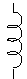 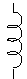 Supponiamo che un atleta effettua un salto in verticale esercitando sulla pedana  una forza pari a due volte il suo peso e estendendo  verso l’alto la gamba di appoggio per 41 cm. Calcolarela sua accelerazione verso l’alto?;la sua velocità all’atto del distacco dal suolo?l’altezza massima dal suolo che raggiunge  l’atleta dopo il salto, se il suo baricentro è posto a 70 cm dal suolo?Soluzione esercizi: Primo esercizio:il rateo di crescita dei batteri è:I batteri raddoppieranno dopo:Saranno 8 volte il valore iniziale dopoSecondo esercizio:l’energia elastica della molla è  quindi l’altezza massima raggiunta dalla sfera è  di conseguenza la distanza b-c è di dopo aver percorso 5 cm lungo il piano inclinato la velocità della sfera èTerzo esercizio:se P è la forza peso allora Il lavoro fatto dai muscoli è pari alla variazione di energia cinetica del saltatore il corpo dopo lo stacco perde la sua energia cinetica fino ad arrivare all’altezza h sommati ai 70 cm del baricentro fa 1,52 m. Un bel salto!!!